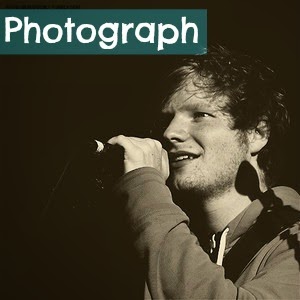 Living  / Loving  can hurt;  living / loving  can hurt sometimesbut it's the  only / main  thing that I knowand when it gets hard / hot                                                                                                                          you know it can get  hard  /hot  sometimesIt is the only thing that  helps / makes  us feel aliveChorusWe keep this  thought / love  in a photographwe made these  memories / pictures  for  us / ourselvesWhere our eyes are never  looking / closinghearts are / ice is  never brokenand time’s / hearts  forever frozen  still / solid so you can keep  / put me 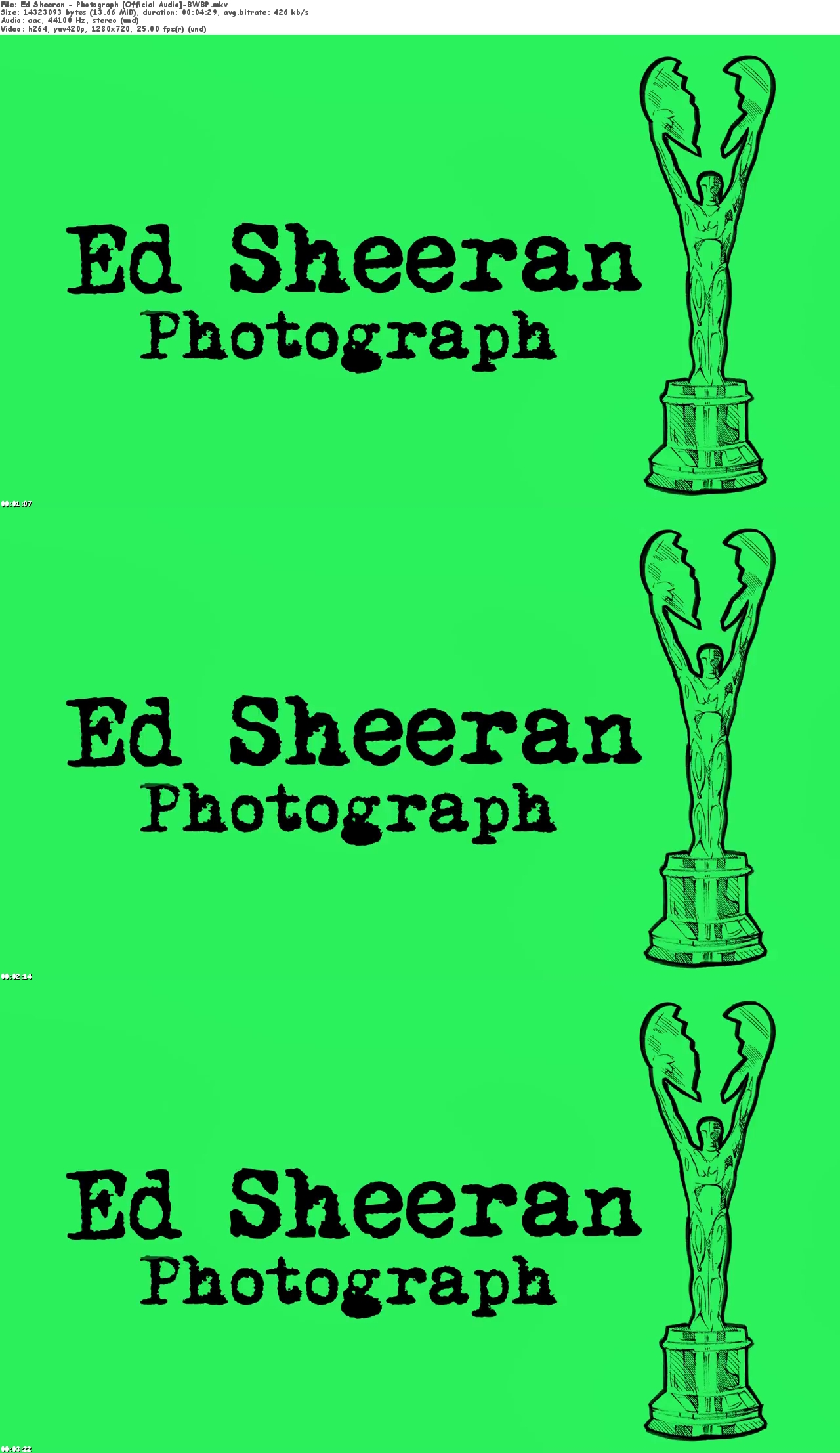 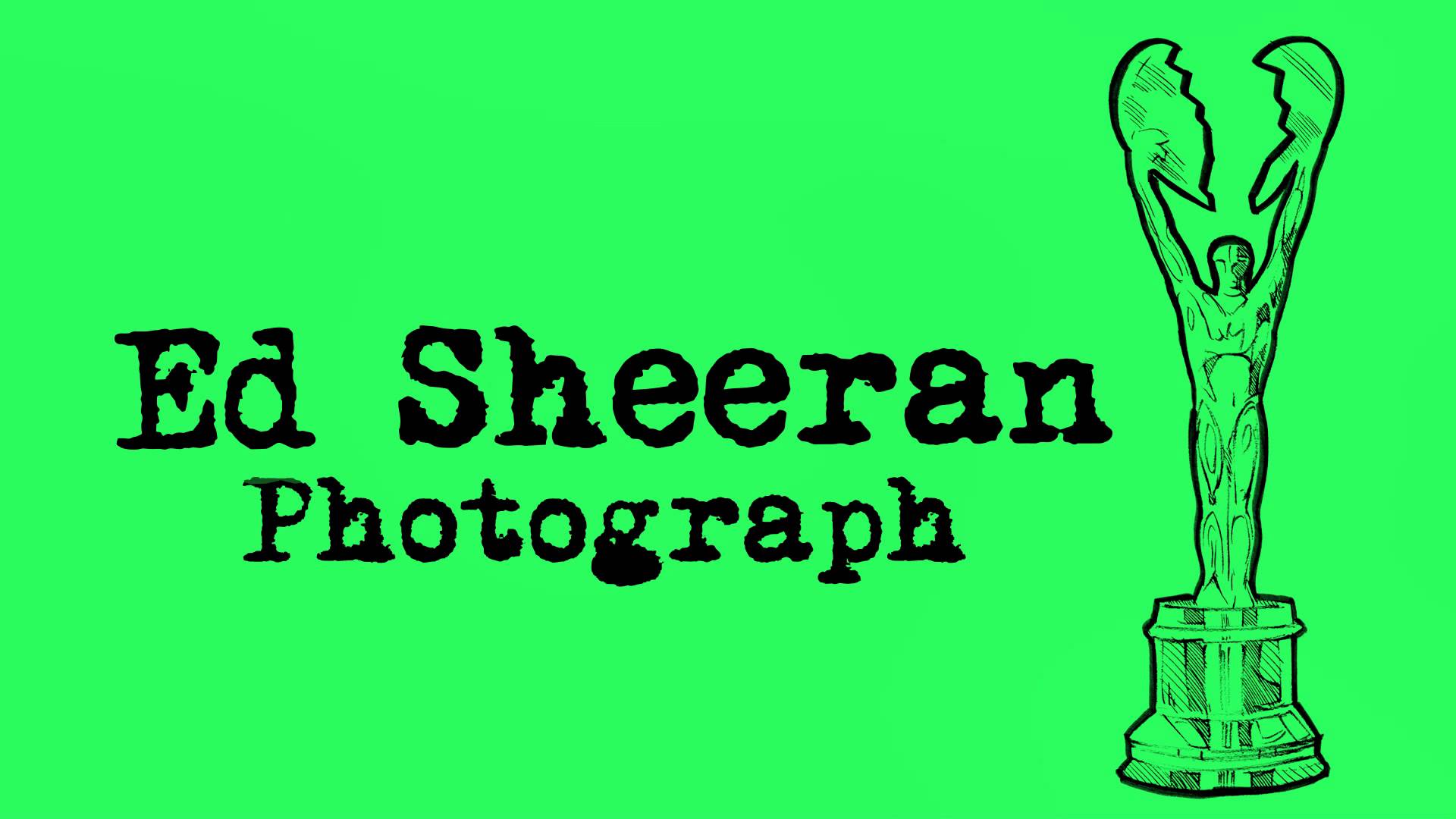 inside the pocket of your  faded / ripped  jeans holdin' me closer / nearer  til our  eyes  / lips meet you  won't ever  / will never be alonewait for me to come homeLoving can  heal, / feel ,  loving can  repair / mend  your souland is the only / main  thing that I know I know / swear  it will get easierremember /  reminder  that with every piece of yaand it's the only thing we  bring / take  with us when we dieChorusAnd if you leave / hurt  me well that's ok baby only  noses / words  bleedinside these  pages  / stories you just hold me and I won't  ever / be able to  let you gowait for me to come home x 4Oh you can fit me inside the  photograph / necklace  you got when you were 16next to your  heartbeat  / soft skin  where I should be keep it  deep / all  within your soul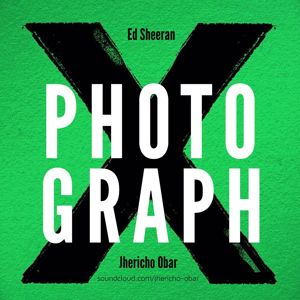 And if you leave / hurt  me well that's ok baby only  noses / words  bleedinside these  pages  / stories you just hold me and I won't  ever / be able to  let you goWhen I'm  away / gone I will  recall / remember how you  missed / kissed  meunder the  lamppost  / street light back on 6th streethearing / heard  you whisper through the  wall / phonewait for me to come home